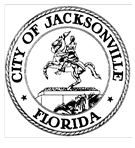 DUVAL COUNTY ELECTION ADVISORY PANEL                                                                Suite 425, City Hall                                                    117 W. Duval St., Jax, FL.  32202 Election Advisory Panel October 6, 2021 Meeting Notice FROM: 	Robert Maldonado, Chairperson	 	Election Advisory PanelTO:	 	Election Advisory Panel membersRE:		Notice of Election Advisory Panel Meeting – October 6, 2021Notice is hereby given that the Duval County Election Advisory Panel will be meeting at 3:00 p.m. on Wednesday, October 6, 2021 in the Don Davis Room, first floor, City Hall, for the purpose of discussing preparations for the December 2021 and February 2022 special elections to fill a vacancy on the City Council and other election-related matters.All interested parties are encouraged to attend.You may attend the meeting in-person at the physical location- City Council Chambers, but CDC guidelines will be adhered to due to COVID-19. Concurrent with the expiration of Mayor Curry's Emergency Executive Proclamation 2020-005, any member of the public entering City-owned public buildings may choose to wear a mask inside the building. Council strongly encourages the use of masks for all employees and visitors, especially when social distancing at6 feet (or more) is not possible. Council will make masks available for visitors and the public.Pursuant to the American with Disabilities Act, accommodations for persons with disabilities are available upon request.  Please allow 1-2 business days' notification to process; last-minute requests will be accepted but may not be possible to fulfill.  Please contact Disabled Services Division at: V (904) 255-5466, TTY (904) 255-5476, or email your request to KaraT@coj.net.If you have questions, please call Jeff Clements at (904) 255-5137.cc:        	CityC@coj.netMike Hogan, Supervisor of Elections	     Media Box					Jeff Clements, Council Research Divisionjeffc@coj.net   904-255-5137Posted 9.30.21  3:00 p.m.